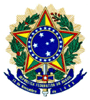 MINISTÉRIO DA EDUCAÇÃOSECRETARIA DE EDUCAÇÃO PROFISSIONAL E TECNOLÓGICA INSTITUTO FEDERAL DE EDUCAÇÃO, CIÊNCIA E TECNOLOGIA DE RORAIMAPRÓ – REITORIA DE PESQUISA, PÓS-GRADUAÇÃO E INOVAÇÃO TECNOLÓGICAANEXO IREQUERIMENTO PARA SOLICITAÇÃO DE BOLSA E AUXÍLIO MORADIA DO PROGRAMA DE FORMAÇÃO DOUTORAL DOCENTE - PRODOUTORALDADOS CADASTRAISDADOS DO CURSOINFORMAÇÕES ADICIONAISNECESSIDADE DE AUXÍLIO MORADIA( ) Sim (comprovante de residência na cidade onde realiza o Doutorado) ( ) NãoDeclaro que o presente formulário expressa a verdade e assumo a inteira responsabilidade pelas informações.Local, __________________________ Data _____________________________________Assinatura do servidor__________________________________________________________MINISTÉRIO DA EDUCAÇÃOSECRETARIA DE EDUCAÇÃO PROFISSIONAL E TECNOLÓGICA INSTITUTO FEDERAL DE EDUCAÇÃO, CIÊNCIA E TECNOLOGIA DE RORAIMAPRÓ – REITORIA DE PESQUISA, PÓS-GRADUAÇÃO E INOVAÇÃO TECNOLÓGICAANEXO IITERMO DE COMPROMISSO DO(A) BOLSISTAPortaria nº 140, de 02 de outubro de 2013Novo Programa de Formação Doutoral Docente – Novo ProdoutoralPelo presente termo, eu, ____________________________________________________, brasileiro(a), residente e domiciliado(a) em _________________________________________, CPF nº ____________________, tendo em vista meu afastamento para a realização do curso de doutorado em _______________________________________, no programa de pós-graduação em ____________________, junto à Universidade _______________________________, com apoio da CAPES, assumo, em caráter irrevogável, os compromissos e obrigações que se seguem:I – dedicar-me integralmente ao desenvolvimento do meu projeto de pós-graduação, no período em que estiver afastado(a);II – comprovar desempenho acadêmico consoante às normas definidas pela IES de destino, para o curso de pós-graduação que realizo;III – não acumular a percepção de bolsa com qualquer modalidade de bolsa de outro programa da CAPES ou de qualquer outra agência nacional ou internacional;IV – fornecer, à Pró-Reitoria de Pesquisa e Pós-Graduação da minha Instituição de Origem, informações fidedignas sobre bolsas de formação que recebi anteriormente;V – concluir o curso de pós-graduação a que me propus, culminando com a defesa de tese;VI – dar ciência imediata à IES, no caso de haver alteração de dados, que me impossibilite fazer jus ao benefício;VII – aceitar e submeter-me ao regulamento do programa Novo Prodoutoral (Portaria nº 140, de 02 de outubro de 2013).Ao firmar o presente compromisso, declaro estar ciente de que, a inobservância aos itens acima poderá acarretar a suspensão do benefício concedido e a obrigação de restituir à CAPES, toda a importância recebida indevidamente, corrigida monetariamente, sujeito a providências cabíveis, de acordo com a legislação em vigor.Local e data: ___________________________________________________________________________________Bolsista(a)(assinatura)MINISTÉRIO DA EDUCAÇÃOSECRETARIA DE EDUCAÇÃO PROFISSIONAL E TECNOLÓGICA INSTITUTO FEDERAL DE EDUCAÇÃO, CIÊNCIA E TECNOLOGIA DE RORAIMAPRÓ – REITORIA DE PESQUISA, PÓS-GRADUAÇÃO E INOVAÇÃO TECNOLÓGICAANEXO IIIFICHA DE PONTUAÇÃO: CRITÉRIOS DE SELEÇÃO DO NOVO PRODOUTORALMINISTÉRIO DA EDUCAÇÃOSECRETARIA DE EDUCAÇÃO PROFISSIONAL E TECNOLÓGICA INSTITUTO FEDERAL DE EDUCAÇÃO, CIÊNCIA E TECNOLOGIA DE RORAIMAPRÓ – REITORIA DE PESQUISA, PÓS-GRADUAÇÃO E INOVAÇÃO TECNOLÓGICAANEXO IV DECLARAÇÃO DE NÃO ACÚMULO DE BOLSASEu, _________________________________________, Servidor(a) do Instituto Federal de Educação, Ciência e Tecnologia de Roraima, docente, lotado(a) no Câmpus ___________________________, portador (a) do RG Nº______________________________ e CPF Nº _________________________, discente do Programa de Pós-Graduação _______________________________________________________________________, da(o) Universidade  __________________________________________________________________ declaro para os devidos fins, estar de acordo com as normas explicitadas neste Edital para a escolha de Bolsistas do Programa Prodoutoral e não ser beneficiário de nenhum outro tipo de Bolsa.____________________- ______, _______ de março de 2018.__________________________________Assinatura do(a) Candidato(a) a BolsaMINISTÉRIO DA EDUCAÇÃOSECRETARIA DE EDUCAÇÃO PROFISSIONAL E TECNOLÓGICAINSTITUTO FEDERAL DE EDUCAÇÃO, CIÊNCIA E TECNOLOGIA DE RORAIMAPRÓ – REITORIA DE PESQUISA, PÓS-GRADUAÇÃO E INOVAÇÃO TECNOLÓGICAANEXO VFORMULÁRIO PARA RECURSODe: Para: Pró-reitoria de Pesquisa, Pós-Graduação e Inovação TecnológicaEncaminho para V.Sa. o recurso ao EDITAL Nº 02/2018/IFRR/PROPESQ peço  DEFERIMENTO.1.Dados Gerais do Servidor:2.Justificativa do recurso:Declaro que as informações fornecidas neste recurso estão de acordo com a verdade e são de minha inteira responsabilidade, e de que estou ciente das implicações legais.Local, ___de abril de 2018.______________________________________________Assinatura do servidorNº SIAPE: Nome: Nome: Nome: Nome: CPF:CPF:CPF:CPF:Nacionalidade:Nacionalidade:Ano de nascimento:Ano de nascimento:Sexo: Feminino Feminino MasculinoUnidade de lotação:Unidade de lotação:Unidade de lotação:Unidade de lotação:E-mail:E-mail:E-mail:E-mail:E-mail alternativo:E-mail alternativo:E-mail alternativo:E-mail alternativo:Endereço completo:Endereço completo:Endereço completo:Endereço completo:Cidade:Cidade:Estado:Estado:Telefone:Telefone:Telefone:Telefone:Data de ingresso no IFRR: Data de ingresso no IFRR: Data de ingresso no IFRR: Data de ingresso no IFRR: Link do Curriculum da Plataforma Lattes: Link do Curriculum da Plataforma Lattes: Link do Curriculum da Plataforma Lattes: Link do Curriculum da Plataforma Lattes: Instituição de Ensino:Instituição de Ensino:Endereço:Endereço:Programa de Pós-Graduação: Conceito do Curso:Programa de Pós-Graduação: Conceito do Curso:Área de concentração: Área de concentração: Data da matrícula inicial (de ingresso no curso):Data da matrícula inicial (de ingresso no curso):Início do Curso:______/______/_____ Previsão de término do Curso: _____/_____/______Nome do(a) orientador(a):Nome do(a) orientador(a):O candidato recebeu bolsa de formação anteriormente? ( ) Sim ( ) NãoO candidato recebeu bolsa de formação anteriormente? ( ) Sim ( ) NãoFonte do recurso: Fonte do recurso: Data de início do recurso: ______/______/_____Data de término do recurso: ______/______/_____Itens/Pontos SubitensPontuaçãoMáximaPontuação doDocenteTempo deServiço(35 pontos)1.1. Tempo de serviço prestado no IFRR (2,0 por ano) 30Tempo deServiço(35 pontos)1.2. Tempo de serviço prestado em outra Instituição de Ensino (1,0 por ano)52. ProduçãoAcadêmico científicanosúltimos 3 (três) anos(44 pontos)2.1. Autoria e/ou co-autoria de livros (2,0por livro)42. ProduçãoAcadêmico científicanosúltimos 3 (três) anos(44 pontos)2.2. Capítulo de livro e/ou item de propriedadeintelectual depositado (1,5 por capítulo ou item)32. ProduçãoAcadêmico científicanosúltimos 3 (três) anos(44 pontos)2.3. Artigos completos publicados em revistasQualis-CAPES (1,0 por artigo)122. ProduçãoAcadêmico científicanosúltimos 3 (três) anos(44 pontos)2.4. Trabalhos completos e resumos expandidospublicados em anais de eventos científicos (0,5 por trabalho)82. ProduçãoAcadêmico científicanosúltimos 3 (três) anos(44 pontos)2.5. Orientação concluída de bolsistas de pesquisa, extensão ou trabalho de conclusãode curso (1,0 por orientação)62. ProduçãoAcadêmico científicanosúltimos 3 (três) anos(44 pontos)2.6. Participação em bancas diversas (0,8 por banca)82. ProduçãoAcadêmico científicanosúltimos 3 (três) anos(44 pontos)2.7. Parecerista de projetos e/ou periódicos,Palestrante, Participação em Projetos de Ensino,Pesquisa ou Extensão, Consultorias (0,5 porparticipação)33. ExperiênciaProfissional(21 pontos)3.1. Cargos de gestão (direção, coordenação) (1,0 por ano)53. ExperiênciaProfissional(21 pontos)3.2. Experiência na área pretendida (1,0 por ano)63. ExperiênciaProfissional(21 pontos)3.3. Participação em Comissões, Membro deConselhos, Membro de Colegiados nomeados porportaria (1,0 por participação)10TOTALTOTAL100Nome completo:CPF:RG:Campus:SIAPE Nº: